Year 4 plan — Australian Curriculum: ScienceImplementation year: 	School name: Year 4 Science: review for balance and coverage of content descriptionsSource: Australian Curriculum, Assessment and Reporting Authority (ACARA), Australian Curriculum v3.0: Science for Foundation–10, <www.australiancurriculum.edu.au/Science/Curriculum/F-10>.Identify curriculumYear level description(highlighted aspects indicate differences from the previous year level)The Science Inquiry Skills and Science as a Human Endeavour strands are described across a two-year band. In their planning, schools and teachers refer to the expectations outlined in the Achievement Standard and also to the content of the Science Understanding strand for the relevant year level to ensure that these two strands are addressed over the two-year period. The three strands of the curriculum are interrelated and their content is taught in an integrated way. The order and detail in which the content descriptions are organised into teaching/learning programs are decisions to be made by the teacher.Over Years 3 to 6, students develop their understanding of a range of systems operating at different time and geographic scales. In Year 4, students broaden their understanding of classification and form and function through an exploration of the properties of natural and processed materials. They learn that forces include non-contact forces and begin to appreciate that some interactions result from phenomena that can’t be seen with the naked eye. They begin to appreciate that current systems, such as Earth’s surface, have characteristics that have resulted from past changes and that living things form part of systems. They understand that some systems change in predictable ways, such as through cycles. They apply their knowledge to make predictions based on interactions within systems, including those involving the actions of humans.The Science Inquiry Skills and Science as a Human Endeavour strands are described across a two-year band. In their planning, schools and teachers refer to the expectations outlined in the Achievement Standard and also to the content of the Science Understanding strand for the relevant year level to ensure that these two strands are addressed over the two-year period. The three strands of the curriculum are interrelated and their content is taught in an integrated way. The order and detail in which the content descriptions are organised into teaching/learning programs are decisions to be made by the teacher.Over Years 3 to 6, students develop their understanding of a range of systems operating at different time and geographic scales. In Year 4, students broaden their understanding of classification and form and function through an exploration of the properties of natural and processed materials. They learn that forces include non-contact forces and begin to appreciate that some interactions result from phenomena that can’t be seen with the naked eye. They begin to appreciate that current systems, such as Earth’s surface, have characteristics that have resulted from past changes and that living things form part of systems. They understand that some systems change in predictable ways, such as through cycles. They apply their knowledge to make predictions based on interactions within systems, including those involving the actions of humans.The Science Inquiry Skills and Science as a Human Endeavour strands are described across a two-year band. In their planning, schools and teachers refer to the expectations outlined in the Achievement Standard and also to the content of the Science Understanding strand for the relevant year level to ensure that these two strands are addressed over the two-year period. The three strands of the curriculum are interrelated and their content is taught in an integrated way. The order and detail in which the content descriptions are organised into teaching/learning programs are decisions to be made by the teacher.Over Years 3 to 6, students develop their understanding of a range of systems operating at different time and geographic scales. In Year 4, students broaden their understanding of classification and form and function through an exploration of the properties of natural and processed materials. They learn that forces include non-contact forces and begin to appreciate that some interactions result from phenomena that can’t be seen with the naked eye. They begin to appreciate that current systems, such as Earth’s surface, have characteristics that have resulted from past changes and that living things form part of systems. They understand that some systems change in predictable ways, such as through cycles. They apply their knowledge to make predictions based on interactions within systems, including those involving the actions of humans.The Science Inquiry Skills and Science as a Human Endeavour strands are described across a two-year band. In their planning, schools and teachers refer to the expectations outlined in the Achievement Standard and also to the content of the Science Understanding strand for the relevant year level to ensure that these two strands are addressed over the two-year period. The three strands of the curriculum are interrelated and their content is taught in an integrated way. The order and detail in which the content descriptions are organised into teaching/learning programs are decisions to be made by the teacher.Over Years 3 to 6, students develop their understanding of a range of systems operating at different time and geographic scales. In Year 4, students broaden their understanding of classification and form and function through an exploration of the properties of natural and processed materials. They learn that forces include non-contact forces and begin to appreciate that some interactions result from phenomena that can’t be seen with the naked eye. They begin to appreciate that current systems, such as Earth’s surface, have characteristics that have resulted from past changes and that living things form part of systems. They understand that some systems change in predictable ways, such as through cycles. They apply their knowledge to make predictions based on interactions within systems, including those involving the actions of humans.Identify curriculumAchievement standardBy the end of Year 4, students apply the observable properties of materials to explain how objects and materials can be used. They use contact and non-contact forces to describe interactions between objects. They discuss how natural and human processes cause changes to the Earth’s surface. They describe relationships that assist the survival of living things and sequence key stages in the life cycle of a plant or animal. They identify when science is used to ask questions and make predictions. They describe situations where science understanding can influence their own and others’ actions.Students follow instructions to identify investigable questions about familiar contexts and predict likely outcomes from investigations. They discuss ways to conduct investigations and safely use equipment to make and record observations. They use provided tables and simple column graphs to organise their data and identify patterns in data. Students suggest explanations for observations and compare their findings with their predictions. They suggest reasons why their methods were fair or not. They complete simple reports to communicate their methods and findings.By the end of Year 4, students apply the observable properties of materials to explain how objects and materials can be used. They use contact and non-contact forces to describe interactions between objects. They discuss how natural and human processes cause changes to the Earth’s surface. They describe relationships that assist the survival of living things and sequence key stages in the life cycle of a plant or animal. They identify when science is used to ask questions and make predictions. They describe situations where science understanding can influence their own and others’ actions.Students follow instructions to identify investigable questions about familiar contexts and predict likely outcomes from investigations. They discuss ways to conduct investigations and safely use equipment to make and record observations. They use provided tables and simple column graphs to organise their data and identify patterns in data. Students suggest explanations for observations and compare their findings with their predictions. They suggest reasons why their methods were fair or not. They complete simple reports to communicate their methods and findings.By the end of Year 4, students apply the observable properties of materials to explain how objects and materials can be used. They use contact and non-contact forces to describe interactions between objects. They discuss how natural and human processes cause changes to the Earth’s surface. They describe relationships that assist the survival of living things and sequence key stages in the life cycle of a plant or animal. They identify when science is used to ask questions and make predictions. They describe situations where science understanding can influence their own and others’ actions.Students follow instructions to identify investigable questions about familiar contexts and predict likely outcomes from investigations. They discuss ways to conduct investigations and safely use equipment to make and record observations. They use provided tables and simple column graphs to organise their data and identify patterns in data. Students suggest explanations for observations and compare their findings with their predictions. They suggest reasons why their methods were fair or not. They complete simple reports to communicate their methods and findings.By the end of Year 4, students apply the observable properties of materials to explain how objects and materials can be used. They use contact and non-contact forces to describe interactions between objects. They discuss how natural and human processes cause changes to the Earth’s surface. They describe relationships that assist the survival of living things and sequence key stages in the life cycle of a plant or animal. They identify when science is used to ask questions and make predictions. They describe situations where science understanding can influence their own and others’ actions.Students follow instructions to identify investigable questions about familiar contexts and predict likely outcomes from investigations. They discuss ways to conduct investigations and safely use equipment to make and record observations. They use provided tables and simple column graphs to organise their data and identify patterns in data. Students suggest explanations for observations and compare their findings with their predictions. They suggest reasons why their methods were fair or not. They complete simple reports to communicate their methods and findings.Identify curriculumAchievement standardSource: Australian Curriculum, Assessment and Reporting Authority (ACARA), Australian Curriculum v3.0: Science for Foundation–10, <www.australiancurriculum.edu.au/Science/Curriculum/F-10>.Source: Australian Curriculum, Assessment and Reporting Authority (ACARA), Australian Curriculum v3.0: Science for Foundation–10, <www.australiancurriculum.edu.au/Science/Curriculum/F-10>.Source: Australian Curriculum, Assessment and Reporting Authority (ACARA), Australian Curriculum v3.0: Science for Foundation–10, <www.australiancurriculum.edu.au/Science/Curriculum/F-10>.Source: Australian Curriculum, Assessment and Reporting Authority (ACARA), Australian Curriculum v3.0: Science for Foundation–10, <www.australiancurriculum.edu.au/Science/Curriculum/F-10>.Teaching and learningTerm overviewTerm 1Term 2Term 3Term 4Teaching and learningTerm overviewThe balance of natureDuring this term students use a local habitat to explore the contribution of science to discussions about how human activity has changed the local environment. Students will:use tables and graphs to record observations and identify patterns of life cyclesdescribe and compare stages of the life cycles of different living things, including plants and animalsrecognise environmental factors that can affect life cyclesinvestigate the interdependence of animals and plantsinvestigate roles of living things (including humans) within a habitat describe predator–prey relationshipspredict the effects when living things in feeding relationships die out or are removedpredict the effects of human activity on feeding relationshipscommunicate ideas and findings in a variety of ways.Exemplar unit: Here today, gone tomorrowDuring this term students explore the local catchment to investigate the effects of human activity, natural disasters and extreme weather that cause erosion of the Earth’s surface.Students will:ask questions to inform an investigation about a local area that has changed as a result of natural processescollect and record evidence of change to local landformsinvestigate erosion by understanding the characteristics of soilconsider how to minimise the effects of events such as human activity, natural disasters and extreme weather on the local landscapeidentify questions to be investigatedmake predictions and compare results with predictionsplan and conduct investigations that are fair testscollect data and use tables and graphs to represent data and to identify trends and patternscommunicate ideas and findings in a variety of ways.Material useDuring this term students investigate how the properties of materials influence their use for work, recreation and play. Students will:describe a range of properties of common materials and their usesidentify questions to be investigated about why materials are chosen for a particular useplan and conduct safe and fair tests to investigate the properties of a range of materials and the best choice of material for a specific purposeplan and conduct safe and fair investigations that compare a particular property for a range of materialsmake predictions and compare results with predictionscollect data and use tables and graphs to represent data and to identify trends and patternsselect materials for uses based on their propertiesconsider how the properties of materials affect waste management or may lead to pollutioncommunicate ideas and findings in a variety of ways.Safety firstDuring this term students appreciate the effect of their actions as they explore the ways science has contributed to safety rules and devices as they answer questions such as: Why do we wear seatbelts? Why do we wear bicycle helmets? Students will:revise from Term 3 that materials are selected for particular uses based on their propertiesask questions about safety devices to inform investigationsplan and conduct safe and fair tests to investigate the effect of forces on the behaviour of objectsplan and conduct safe and fair tests that investigate the effect of friction between different surfaces and to compare the effects of forces on different materialsmake predictions and compare results with predictionscollect data and use tables and graphs to represent data and to identify trends and patternscommunicate ideas and findings in a variety of ways.Teaching and learningAboriginal and Torres Strait Islander perspectivesScience provides opportunities for students to strengthen their appreciation and understanding of Aboriginal peoples and Torres Strait Islander peoples and their living cultures. Specific content and skills within relevant sections of the curriculum can be drawn upon to encourage engagement with:Aboriginal and Torres Strait Islander frameworks of knowing and ways of learningIndigenous contexts in which Aboriginal and Torres Strait Islander peoples liveAboriginal peoples’ and Torres Strait Islander peoples’ contributions to Australian society and cultures.Science provides opportunities to explore aspects of Australian Indigenous knowing with connection to, and guidance from, the communities who own them. Using a respectful inquiry approach, students have the opportunity to explore non-Indigenous science interpretations of Aboriginal and Torres Strait Islander lifestyles including knowledge of natural phenomena; native flora and fauna; and land, water and waste management. Using an inquiry approach enables students to learn science in contexts that are valued by Aboriginal and Torres Strait Islander students, their peers and communities, acknowledging their values and approaches to learning.Science provides opportunities for students to strengthen their appreciation and understanding of Aboriginal peoples and Torres Strait Islander peoples and their living cultures. Specific content and skills within relevant sections of the curriculum can be drawn upon to encourage engagement with:Aboriginal and Torres Strait Islander frameworks of knowing and ways of learningIndigenous contexts in which Aboriginal and Torres Strait Islander peoples liveAboriginal peoples’ and Torres Strait Islander peoples’ contributions to Australian society and cultures.Science provides opportunities to explore aspects of Australian Indigenous knowing with connection to, and guidance from, the communities who own them. Using a respectful inquiry approach, students have the opportunity to explore non-Indigenous science interpretations of Aboriginal and Torres Strait Islander lifestyles including knowledge of natural phenomena; native flora and fauna; and land, water and waste management. Using an inquiry approach enables students to learn science in contexts that are valued by Aboriginal and Torres Strait Islander students, their peers and communities, acknowledging their values and approaches to learning.Science provides opportunities for students to strengthen their appreciation and understanding of Aboriginal peoples and Torres Strait Islander peoples and their living cultures. Specific content and skills within relevant sections of the curriculum can be drawn upon to encourage engagement with:Aboriginal and Torres Strait Islander frameworks of knowing and ways of learningIndigenous contexts in which Aboriginal and Torres Strait Islander peoples liveAboriginal peoples’ and Torres Strait Islander peoples’ contributions to Australian society and cultures.Science provides opportunities to explore aspects of Australian Indigenous knowing with connection to, and guidance from, the communities who own them. Using a respectful inquiry approach, students have the opportunity to explore non-Indigenous science interpretations of Aboriginal and Torres Strait Islander lifestyles including knowledge of natural phenomena; native flora and fauna; and land, water and waste management. Using an inquiry approach enables students to learn science in contexts that are valued by Aboriginal and Torres Strait Islander students, their peers and communities, acknowledging their values and approaches to learning.Science provides opportunities for students to strengthen their appreciation and understanding of Aboriginal peoples and Torres Strait Islander peoples and their living cultures. Specific content and skills within relevant sections of the curriculum can be drawn upon to encourage engagement with:Aboriginal and Torres Strait Islander frameworks of knowing and ways of learningIndigenous contexts in which Aboriginal and Torres Strait Islander peoples liveAboriginal peoples’ and Torres Strait Islander peoples’ contributions to Australian society and cultures.Science provides opportunities to explore aspects of Australian Indigenous knowing with connection to, and guidance from, the communities who own them. Using a respectful inquiry approach, students have the opportunity to explore non-Indigenous science interpretations of Aboriginal and Torres Strait Islander lifestyles including knowledge of natural phenomena; native flora and fauna; and land, water and waste management. Using an inquiry approach enables students to learn science in contexts that are valued by Aboriginal and Torres Strait Islander students, their peers and communities, acknowledging their values and approaches to learning.Science provides opportunities for students to strengthen their appreciation and understanding of Aboriginal peoples and Torres Strait Islander peoples and their living cultures. Specific content and skills within relevant sections of the curriculum can be drawn upon to encourage engagement with:Aboriginal and Torres Strait Islander frameworks of knowing and ways of learningIndigenous contexts in which Aboriginal and Torres Strait Islander peoples liveAboriginal peoples’ and Torres Strait Islander peoples’ contributions to Australian society and cultures.Science provides opportunities to explore aspects of Australian Indigenous knowing with connection to, and guidance from, the communities who own them. Using a respectful inquiry approach, students have the opportunity to explore non-Indigenous science interpretations of Aboriginal and Torres Strait Islander lifestyles including knowledge of natural phenomena; native flora and fauna; and land, water and waste management. Using an inquiry approach enables students to learn science in contexts that are valued by Aboriginal and Torres Strait Islander students, their peers and communities, acknowledging their values and approaches to learning.Science provides opportunities for students to strengthen their appreciation and understanding of Aboriginal peoples and Torres Strait Islander peoples and their living cultures. Specific content and skills within relevant sections of the curriculum can be drawn upon to encourage engagement with:Aboriginal and Torres Strait Islander frameworks of knowing and ways of learningIndigenous contexts in which Aboriginal and Torres Strait Islander peoples liveAboriginal peoples’ and Torres Strait Islander peoples’ contributions to Australian society and cultures.Science provides opportunities to explore aspects of Australian Indigenous knowing with connection to, and guidance from, the communities who own them. Using a respectful inquiry approach, students have the opportunity to explore non-Indigenous science interpretations of Aboriginal and Torres Strait Islander lifestyles including knowledge of natural phenomena; native flora and fauna; and land, water and waste management. Using an inquiry approach enables students to learn science in contexts that are valued by Aboriginal and Torres Strait Islander students, their peers and communities, acknowledging their values and approaches to learning.Science provides opportunities for students to strengthen their appreciation and understanding of Aboriginal peoples and Torres Strait Islander peoples and their living cultures. Specific content and skills within relevant sections of the curriculum can be drawn upon to encourage engagement with:Aboriginal and Torres Strait Islander frameworks of knowing and ways of learningIndigenous contexts in which Aboriginal and Torres Strait Islander peoples liveAboriginal peoples’ and Torres Strait Islander peoples’ contributions to Australian society and cultures.Science provides opportunities to explore aspects of Australian Indigenous knowing with connection to, and guidance from, the communities who own them. Using a respectful inquiry approach, students have the opportunity to explore non-Indigenous science interpretations of Aboriginal and Torres Strait Islander lifestyles including knowledge of natural phenomena; native flora and fauna; and land, water and waste management. Using an inquiry approach enables students to learn science in contexts that are valued by Aboriginal and Torres Strait Islander students, their peers and communities, acknowledging their values and approaches to learning.Science provides opportunities for students to strengthen their appreciation and understanding of Aboriginal peoples and Torres Strait Islander peoples and their living cultures. Specific content and skills within relevant sections of the curriculum can be drawn upon to encourage engagement with:Aboriginal and Torres Strait Islander frameworks of knowing and ways of learningIndigenous contexts in which Aboriginal and Torres Strait Islander peoples liveAboriginal peoples’ and Torres Strait Islander peoples’ contributions to Australian society and cultures.Science provides opportunities to explore aspects of Australian Indigenous knowing with connection to, and guidance from, the communities who own them. Using a respectful inquiry approach, students have the opportunity to explore non-Indigenous science interpretations of Aboriginal and Torres Strait Islander lifestyles including knowledge of natural phenomena; native flora and fauna; and land, water and waste management. Using an inquiry approach enables students to learn science in contexts that are valued by Aboriginal and Torres Strait Islander students, their peers and communities, acknowledging their values and approaches to learning.Science provides opportunities for students to strengthen their appreciation and understanding of Aboriginal peoples and Torres Strait Islander peoples and their living cultures. Specific content and skills within relevant sections of the curriculum can be drawn upon to encourage engagement with:Aboriginal and Torres Strait Islander frameworks of knowing and ways of learningIndigenous contexts in which Aboriginal and Torres Strait Islander peoples liveAboriginal peoples’ and Torres Strait Islander peoples’ contributions to Australian society and cultures.Science provides opportunities to explore aspects of Australian Indigenous knowing with connection to, and guidance from, the communities who own them. Using a respectful inquiry approach, students have the opportunity to explore non-Indigenous science interpretations of Aboriginal and Torres Strait Islander lifestyles including knowledge of natural phenomena; native flora and fauna; and land, water and waste management. Using an inquiry approach enables students to learn science in contexts that are valued by Aboriginal and Torres Strait Islander students, their peers and communities, acknowledging their values and approaches to learning.Teaching and learningGeneral capabilities and cross-curriculum prioritiesOpportunities to engage with: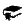 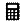 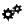 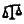 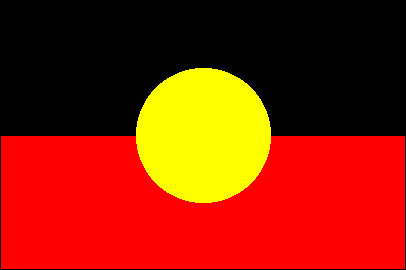 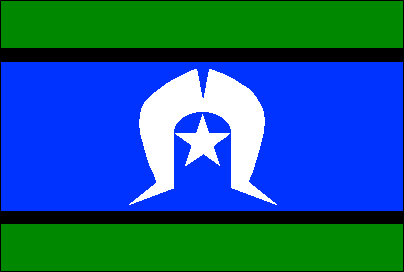 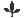 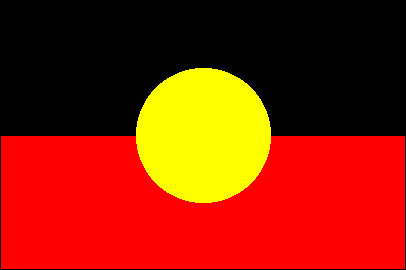 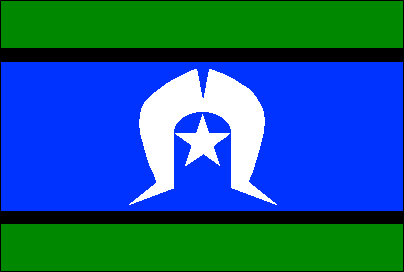 Opportunities to engage with:Opportunities to engage with: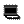 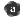 Opportunities to engage with:Opportunities to engage with:Opportunities to engage with:Opportunities to engage with:Opportunities to engage with:Opportunities to engage with:Teaching and learningKey to general capabilities and cross-curriculum priorities Literacy   Numeracy   ICT capability   Critical and creative thinking   Ethical behaviour   Personal and social capability   Intercultural understanding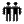 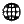  Aboriginal and Torres Strait Islander histories and cultures   Asia and Australia’s engagement with Asia   Sustainability Literacy   Numeracy   ICT capability   Critical and creative thinking   Ethical behaviour   Personal and social capability   Intercultural understanding Aboriginal and Torres Strait Islander histories and cultures   Asia and Australia’s engagement with Asia   Sustainability Literacy   Numeracy   ICT capability   Critical and creative thinking   Ethical behaviour   Personal and social capability   Intercultural understanding Aboriginal and Torres Strait Islander histories and cultures   Asia and Australia’s engagement with Asia   Sustainability Literacy   Numeracy   ICT capability   Critical and creative thinking   Ethical behaviour   Personal and social capability   Intercultural understanding Aboriginal and Torres Strait Islander histories and cultures   Asia and Australia’s engagement with Asia   Sustainability Literacy   Numeracy   ICT capability   Critical and creative thinking   Ethical behaviour   Personal and social capability   Intercultural understanding Aboriginal and Torres Strait Islander histories and cultures   Asia and Australia’s engagement with Asia   Sustainability Literacy   Numeracy   ICT capability   Critical and creative thinking   Ethical behaviour   Personal and social capability   Intercultural understanding Aboriginal and Torres Strait Islander histories and cultures   Asia and Australia’s engagement with Asia   Sustainability Literacy   Numeracy   ICT capability   Critical and creative thinking   Ethical behaviour   Personal and social capability   Intercultural understanding Aboriginal and Torres Strait Islander histories and cultures   Asia and Australia’s engagement with Asia   Sustainability Literacy   Numeracy   ICT capability   Critical and creative thinking   Ethical behaviour   Personal and social capability   Intercultural understanding Aboriginal and Torres Strait Islander histories and cultures   Asia and Australia’s engagement with Asia   Sustainability Literacy   Numeracy   ICT capability   Critical and creative thinking   Ethical behaviour   Personal and social capability   Intercultural understanding Aboriginal and Torres Strait Islander histories and cultures   Asia and Australia’s engagement with Asia   SustainabilityDevelop assessmentAssessmentFor advice and guidelines, on assessment, see: www.qsa.qld.edu.auA folio is a targeted selection of evidence of student learning and includes a range of responses to a variety of assessment techniques. A folio is used to make an overall on-balance judgment about student achievement and progress at appropriate points and informs the reporting process.  A folio is a targeted selection of evidence of student learning and includes a range of responses to a variety of assessment techniques. A folio is used to make an overall on-balance judgment about student achievement and progress at appropriate points and informs the reporting process.  A folio is a targeted selection of evidence of student learning and includes a range of responses to a variety of assessment techniques. A folio is used to make an overall on-balance judgment about student achievement and progress at appropriate points and informs the reporting process.  A folio is a targeted selection of evidence of student learning and includes a range of responses to a variety of assessment techniques. A folio is used to make an overall on-balance judgment about student achievement and progress at appropriate points and informs the reporting process.  A folio is a targeted selection of evidence of student learning and includes a range of responses to a variety of assessment techniques. A folio is used to make an overall on-balance judgment about student achievement and progress at appropriate points and informs the reporting process.  A folio is a targeted selection of evidence of student learning and includes a range of responses to a variety of assessment techniques. A folio is used to make an overall on-balance judgment about student achievement and progress at appropriate points and informs the reporting process.  A folio is a targeted selection of evidence of student learning and includes a range of responses to a variety of assessment techniques. A folio is used to make an overall on-balance judgment about student achievement and progress at appropriate points and informs the reporting process.  A folio is a targeted selection of evidence of student learning and includes a range of responses to a variety of assessment techniques. A folio is used to make an overall on-balance judgment about student achievement and progress at appropriate points and informs the reporting process.  A folio is a targeted selection of evidence of student learning and includes a range of responses to a variety of assessment techniques. A folio is used to make an overall on-balance judgment about student achievement and progress at appropriate points and informs the reporting process.  Develop assessmentAssessmentFor advice and guidelines, on assessment, see: www.qsa.qld.edu.auTerm 1Term 1Term 2Term 2Term 3Term 3Term 4Term 4Term 4Develop assessmentAssessmentFor advice and guidelines, on assessment, see: www.qsa.qld.edu.auWeekAssessment instrumentWeekAssessment instrumentWeekAssessment instrumentWeekAssessment instrumentAssessment instrumentDevelop assessmentAssessmentFor advice and guidelines, on assessment, see: www.qsa.qld.edu.au1Supervised assessment: Short response (Written)Identify current knowledge with a diagnostic tool at the beginning of the unit and use formatively to consolidate and build upon prior knowledge.2–10Collection of work (Written) science journal entriespredictionsobservationslabelled diagramswritten explanationsresearchscience reports.2–10Collection of work (Written) science journal entriesinvestigation methodspredictionsgraphs and tableslabelled diagramswritten explanationsdrawing conclusionsimprovements to methodsscience reports.2–102–10Collection of work (Written) science journal entriesinvestigation methodspredictionsgraphs and tableslabelled diagramswritten explanationsdrawing conclusionsimprovements to methodsscience reports.Develop assessmentAssessmentFor advice and guidelines, on assessment, see: www.qsa.qld.edu.au2–10Collection of work (Written) science journal entriespredictionsobservationslabelled diagramswritten explanationsresearch.7–10Experimental investigation: Model design and demonstration (Multimodal)Design and construct a model to show the effects of human activity on the Earth’s surface.Demonstrate the model to an audience and make recommendations for future prevention of the effects.The assessment package Changes to the coast in the QSA Assessment Bank could be used as assessment in this unit.6–10Research: Report (Written)Write a report that makes a recommendation in response to a design brief that critiques the selection of materials for a specific purpose.6–86–8Experimental investigation:Scientific report (Written)Analyse the data collected during an investigation to evaluate safety equipment and safety rules. Develop assessmentAssessmentFor advice and guidelines, on assessment, see: www.qsa.qld.edu.au7Supervised assessment: Short responses (Written)The life cycles and interactions between living things in an environment are represented in a concept cartoon.The best explanation for the scenario is chosen and this choice is justified.7–10Experimental investigation: Model design and demonstration (Multimodal)Design and construct a model to show the effects of human activity on the Earth’s surface.Demonstrate the model to an audience and make recommendations for future prevention of the effects.The assessment package Changes to the coast in the QSA Assessment Bank could be used as assessment in this unit.QCATs: Identify the curriculum targeted by the QCAT and schedule its implementation appropriate to the sequence of learning.QCATs: Identify the curriculum targeted by the QCAT and schedule its implementation appropriate to the sequence of learning.QCATs: Identify the curriculum targeted by the QCAT and schedule its implementation appropriate to the sequence of learning.QCATs: Identify the curriculum targeted by the QCAT and schedule its implementation appropriate to the sequence of learning.QCATs: Identify the curriculum targeted by the QCAT and schedule its implementation appropriate to the sequence of learning.Make judgments and use feedbackModerationTeachers develop tasks and plan units.Teachers co-mark tasks to ensure consistency of judgments.Teachers develop tasks and plan units.Teachers co-mark tasks to ensure consistency of judgments.Teachers develop tasks and plan units.Teachers select representative folios and meet to ensure consistency of judgments before marking tasks.Teachers develop tasks and plan units.Teachers select representative folios and meet to ensure consistency of judgments before marking tasks.Teachers develop tasks and plan units.Teachers select representative folios and meet to ensure consistency of judgments before marking tasks.Teachers choose a selection of the QCATs to calibrate. They moderate to ensure consistency of judgments.Teachers develop tasks and plan units.Teachers select representative folios and meet to ensure consistency of judgments before marking tasks.Teachers choose a selection of the QCATs to calibrate. They moderate to ensure consistency of judgments.Teachers develop tasks and plan units.Teachers co-mark tasks to ensure consistency of judgments.Teachers participate in school and cluster moderation of the QCATs.Teachers develop tasks and plan units.Teachers co-mark tasks to ensure consistency of judgments.Teachers participate in school and cluster moderation of the QCATs.Teachers develop tasks and plan units.Teachers co-mark tasks to ensure consistency of judgments.Teachers participate in school and cluster moderation of the QCATs.Science Understanding1234Biological sciencesBiological sciencesBiological sciencesBiological sciencesBiological sciencesLiving things have life cycles (ACSSU072)Living things, including plants and animals, depend on each other and the environment to survive (ACSSU073)Chemical sciencesChemical sciencesChemical sciencesChemical sciencesChemical sciencesNatural and processed materials have a range of physical properties; These properties can influence their use (ACSSU074)Earth and space sciencesEarth and space sciencesEarth and space sciencesEarth and space sciencesEarth and space sciencesEarth’s surface changes over time as a result of natural processes and human activity (ACSSU075)Physical sciencesPhysical sciencesPhysical sciencesPhysical sciencesPhysical sciencesForces can be exerted by one object on another through direct contact or from a distance (ACSSU076)Science as a Human Endeavour1234Nature and development of scienceNature and development of scienceNature and development of scienceNature and development of scienceNature and development of scienceScience involves making predictions and describing patterns and relationships (ACSHE061)Use and influence of scienceUse and influence of scienceUse and influence of scienceUse and influence of scienceUse and influence of scienceScience knowledge helps people to understand the effect of their actions (ACSHE062)Science Inquiry Skills1234Questioning and predictingQuestioning and predictingQuestioning and predictingQuestioning and predictingQuestioning and predictingWith guidance, identify questions in familiar contexts that can be investigated scientifically and predict what might happen based on prior knowledge (ACSIS064)Planning and conductingPlanning and conductingPlanning and conductingPlanning and conductingPlanning and conductingSuggest ways to plan and conduct investigations to find answers to questions (ACSIS065)Safely use appropriate materials, tools or equipment to make and record observations, using formal measurements and digital technologies as appropriate (ACSIS066)Processing and analysing data and informationProcessing and analysing data and informationProcessing and analysing data and informationProcessing and analysing data and informationProcessing and analysing data and informationUse a range of methods including tables and simple column graphs to represent data and to identify patterns and trends (ACSIS068)Compare results with predictions, suggesting possible reasons for findings (ACSIS216)EvaluatingEvaluatingEvaluatingEvaluatingEvaluatingReflect on the investigation; including whether a test was fair or not (ACSIS069)CommunicatingCommunicatingCommunicatingCommunicatingCommunicatingRepresent and communicate ideas and findings in a variety of ways such as diagrams, physical representations and simple reports (ACSIS071)